Svět inteligentních strojů, planeta Země bez organického života: Výstavy VDIFF a Constant Rendering v Domě pánů z Kunštátu rozehrají postapokalyptickou imaginaci16. dubna 2019 budou v Domě pánů z Kunštátu otevřeny dvě nové výstavy. První z nich s názvem VDIFF, výstavní projekt kurátora Milana Mikuláštíka, představí čtrnáct umělců a umělkyň nastupující generace, kteří reprezentují osobité přístupy k médiu obrazu. Skupinovou výstavu v prostorách prvního patra Domu pánů z Kunštátu doplní také nová instalace v Galerii G99, kde představí svůj projekt Constant Rendering mladý polský výtvarník Rafał Żarski s kurátorkou Martou Fišerovou Cwiklinski.Klára Čermáková, Filip Dvořák, Igor Hosnedl, Jakub Choma,Patrik Kriššák, Alžběta Krňanská, David Krňanský, Martin Kolarov, Roel van der Linden, Martin Lukáč, Matyáš Maláč, Kateřina Rálišová, Julius Reichel a Namor Ynrobyv. Čtrnáct umělců a umělkyň nastupující generace. Čtrnáct vyhraněných přístupů k médiu obrazu. Jak ale upřesňuje kurátor výstavy Milan Mikuláštík, nejde o přehlídku jednotlivých individualit, ale o gesamtkunstwerk, společnou instalací malířů a malířek, zahlcující krajinu, v níž se abstrakce se zcela samozřejmě potká s figurativností, exprese s řádem, monochromatičnost s divokou barevností. Dalšími zastoupenými přístupy jsou také brikoláž, multiplikace, zmnožení jako reflexe konzumní společnosti, popkultury, mediální reality a všeobjímajícího digitálního univerza reprezentovaného především internetem. „Záměrem je vytvořit spektakulární environment, v rámci něhož se budou obrazy přelévat do prostorových instalací, vytvářet vzájemné vizuální konfrontace a rozehrávat polemiku nad podobnostmi a rozdílnostmi zúčastněných umělců, dodává Mikuláštík.Název výstavy VDIFF, respektive termín Visual diff, si kurátor výstavy vypůjčil z oblasti počítačového programování. Konkrétně označuje způsob kontroly souborů pomocí vizuálního porovnání. Zvolený název tedy přimo odkazuje ke skutečnost, že výstava představuje malbu v době, kdy jsou počítače a digitální technologie každodenní realitou. Nejenom výrazně ovlivňují, jak a co vizuálně vnímáme, ale jsou také samy schopny vnímat. Milan Mikuláštík se ve svém kurátorském textu k výstavě zamýšlí nad otázkou, zda bude umělá inteligence v budoucnosti umělcem i recipientem uměleckého díla. „Je vstupem umělé inteligence na pracovní trh ohrožena také pozice umělce? Je lidský malíř ohrožen extinkcí? Zastaví se umělá inteligence u pouhé kooptace role umělce? Proč by se neměla stát také kurátorem, uměleckým kritikem, recenzentem, investorem, sběratelem, ale především divákem?“ Constant Rendering - metaživot strojů
Také mladý polský výtvarník Rafał Żarski nás svou výstavou Constant Rendering zve na cestu do své vize budoucnosti. Na Zemi nenacházíme život v pravém smyslu slova, pouze dokonalé kulisy městského světa a stroje, které žijí metaživot. Stroje si už nepamatují, odkud se vzali jejich prapředkové, ale vědí, jaký je jejich úkol. Plní svět vizualizacemi budoucnosti a jejich den, který nemá začátku ani konce, je rozdělen pouze jednotlivými úkoly: renderování, tisk a aplikace elementů do pomyslné městské krajiny. „Rafał Żarski tak představuje zdánlivě absurdní svět, pro který nachází základy v dnešním způsobu práce a městském plánování. V absenci organického života pak, jako jistá samozřejmost, vyznívají i důsledky globální ekologické krize,“ dodává kurátorka výstavy Marta Fišerová Cwiklinski.  Rafał Żarski (*1989) je vizuální a multimediální umělec. V roce 2016 získal magisterský titul v Ateliéru fotomédií na Akademii umění ve Štětíně. Od roku 2016 spoluvytváří s kurátorem Tomkem Pawłowskim experimentální cestovní kancelář Museum Tour Office. V roce 2013 obdržel ocenění Ministerstva kultury a národního dědictví pro studenty uměleckých škol za vynikající tvůrčí úspěchy. Při své umělecké práci uplatňuje interdisciplinaritu. Zajímá ho každodennost, banalita a monotónnost okolní reality. Jeho práce jsou analytické, vycházejí z hlubokého výzkumu, ale zároveň představují i intuitivní pokus o pochopení světa. Žije a pracuje v polské Poznani. V roce 2018 se účastnil rezidenčního programu Brno Artists in Residence na základě partnerské spolupráce s Galerií Arsenał v Białymstoku.VDIFF 
Klára Čermáková, Filip Dvořák, Igor Hosnedl, Jakub Choma,Patrik Kriššák, Alžběta Krňanská, David Krňanský, Martin Kolarov, Roel van der Linden, Martin Lukáč, Matyáš Maláč, Kateřina Rálišová, Julius Reichel a Namor Ynrobyv

Dům pánů z Kunštátu, 1. patro
17. 4. – 2. 6. 2019 
Kurátor Milan Mikuláštík
Vernisáž 16. 4. 2019 v 18 h
V rámci vernisáže se uskuteční performance ve výstavě. Patrik Kriššák, Roel van der Linden i Julius Reichel - se účastní výstavy VDIFF a dlouhodobě představují tři odlišné přístupy k malovanému obrazu. Spojujícím elementem plánovaných performancí je aktualizace romantického modelu uměleckého tvůrce (v ironické i vážné rovině). Patrik Kriššák, představí publiku vlastní experimentální malířskou techniku (při níž otáčí obrazy vzhůru nohama). Nizozemský umělec Roel van der Linden bude zdarma malovat (a rozdávat) maloformátové rychloportréty zájemců z řad návštěvníků. Live malířská performance Juliuse Reichela bude reagovat na technologické výzvy současné společnosti.
Rafał Żarski: Constant Rendering
Galerie G99, Dům pánů z Kunštátu
17. 4. – 2. 6. 2019
Vernisáž 16. 4. 2019 od 18 h
Kurátorka: Marta Fišerová Cwiklinski

Kontakt pro média: Anna Saavedra, 774 22 73 75, saavedra@dum-umeni.cz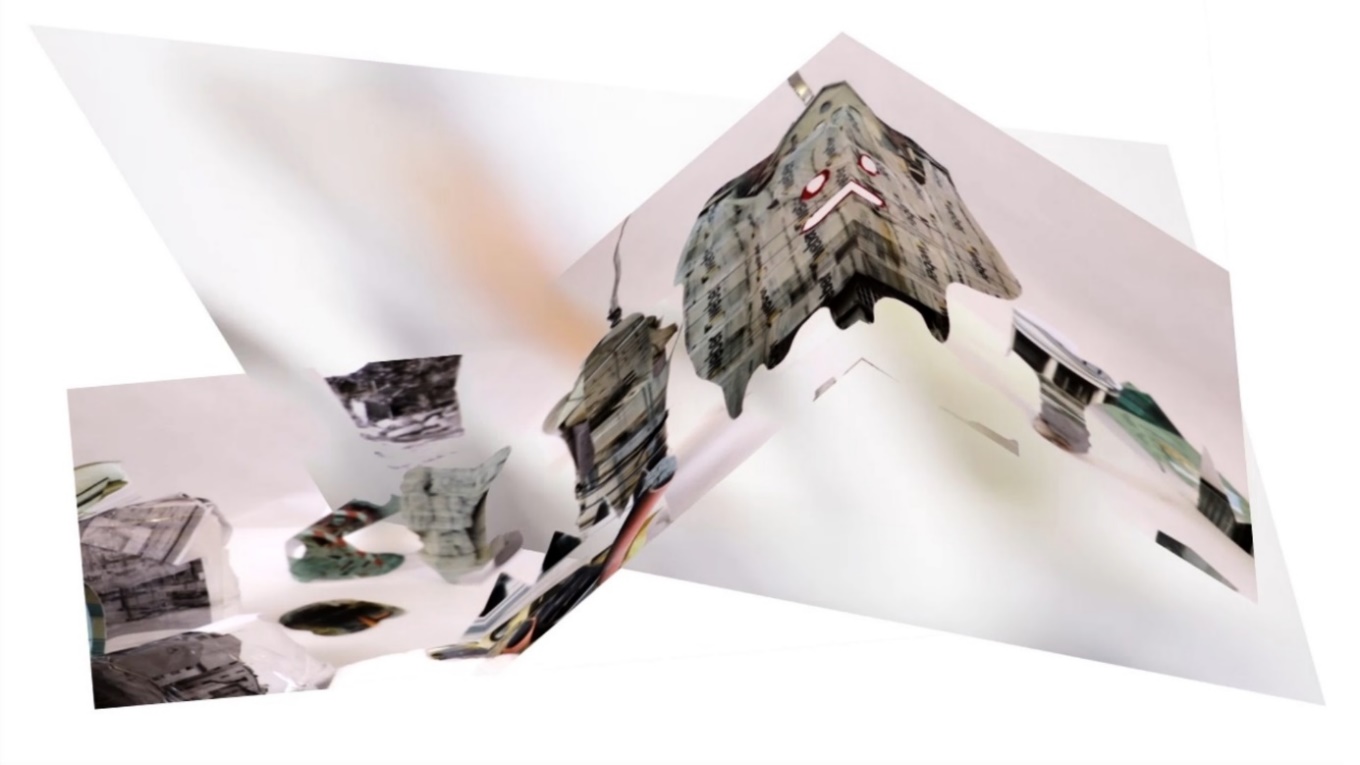 Rafał Żarski: Constant Rendering, 2019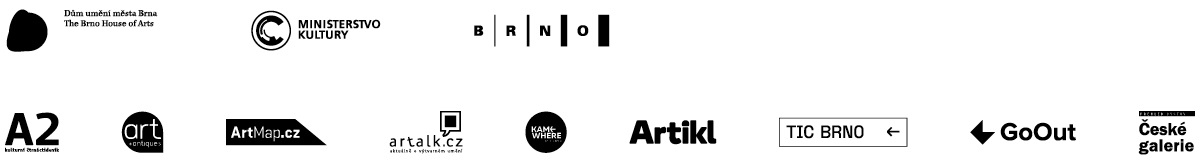 